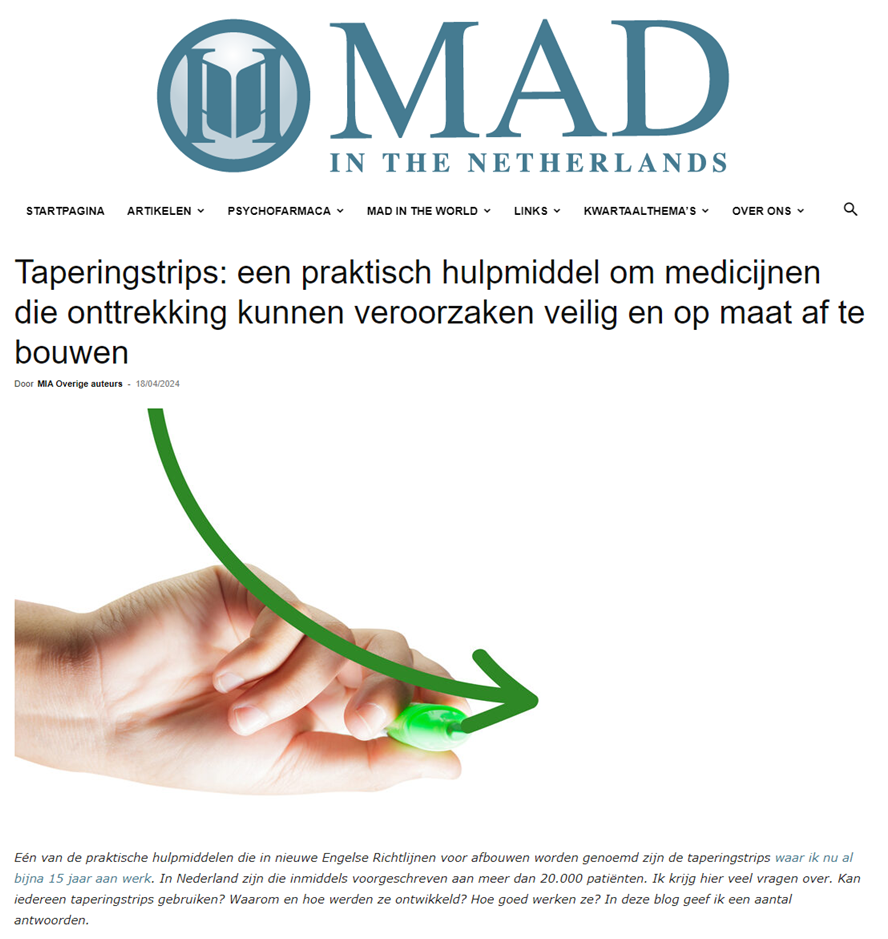 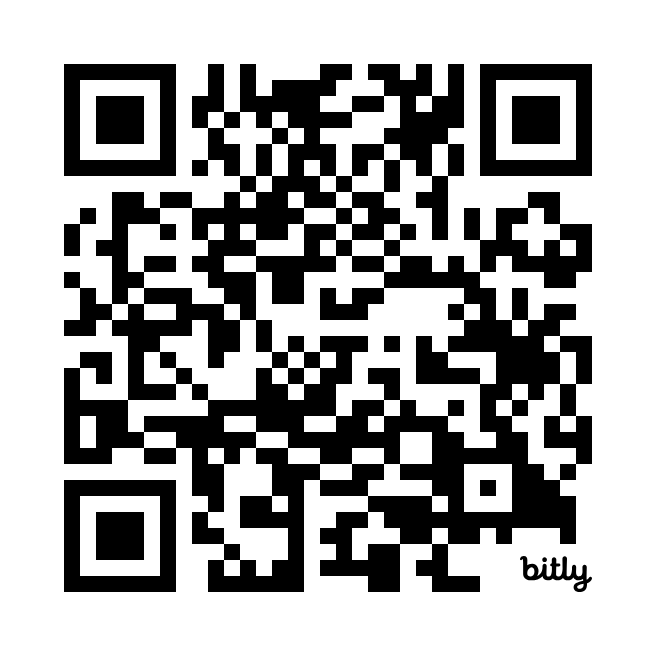 www.bit.ly/3w3MLHyhttps://madinthenetherlands.org/onttrekking-veilig-en-op-maat-afbouwen-psychofarmaca/Mad in the Netherlands     18 April 2024             Taperingstrips: een praktisch hulpmiddel om medicijnen die onttrekking kunnen veroorzaken veilig en op maat af te bouwenPeter C. Groot        www.bit.ly/3w3MLHy  https://madinthenetherlands.org/onttrekking-veilig-en-op-maat-afbouwen-psychofarmaca/ 